Как родителям самостоятельно подготовить ребенка к поступлению в  ДОУ1.   Дети очень чувствительны к настроению мамы, поэтому если она сильно переживает и не верит, что в саду все будет хорошо, ребенок на бессознательном уровне тоже будет рассматривать эту ситуацию как опасную. Необходимо желание отпустить ребенка в детский сад. 2.  Важно рассказывать ребенку, что такое детский сад, причем в максимально позитивном ключе. Чем больше он знает о предстоящем событии, тем меньше тревоги оно вызывает. Можно почитать книжки, истории про детский сад, рассказывать о своем опыте, расспросить об этом бабушек, дедушек и т.д.3.  Если ребенок все время до детского сада проводил исключительно с мамой и ни разу не оставался с другими взрослыми, хотя бы на пару часов, ему будет сложнее адаптироваться. Он не знает, что такое остаться с чужими людьми на целый день, и конечно, в такой ситуации с большей вероятностью будет чувствовать себя брошенным.4. Если ребенок привык спать до 12, то перспектива вставать в 7 и куда-то идти ему не понравится. Важно соблюдать режим, хотя бы перед детским садом приблизиться к требованиям, которые предъявляются в ДОУ. В противном случае неизбежен протест со стороны ребенка по отношению к жестким рамкам.5. Необходимо, чтобы ребенок мог (хотя бы недолго) играть самостоятельно, без активного включения родителей.6.  Научить ребенка надевать и снимать носки, шорты, самостоятельно есть.  Проявлять терпение, пока ребенок этому учится. Чем более ребенок самостоятелен в самообслуживании, тем легче он вступает в контакт с другими людьми (детьми, и взрослыми).7. Хорошо, если у ребенка есть опыт взаимодействия со сверстниками, если мама ходила на детские площадки или какие-либо подготовительные занятия, где в совместной деятельности помогала ребенку понять, как общаться, делиться игрушками, вместе играть с другими детьми.8. Когда ребенок начал ходить в детский сад, важно не осуждать при нем работу воспитателей. Даже если, кажется, что ребенок увлечен игрой, он слышит все интересующие его разговоры. И ему, безусловно, будет сложно уважать, слушаться и позитивно относиться к людям, которых осуждает мама.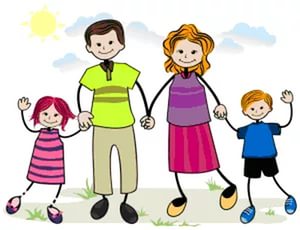 